WORKING AT HOME - WORKSTATION CHECKLISTComplete and Scan Staff member keeps a copy and send to manager to hold on the departments recordsWorksafe information:  https://www.worksafe.govt.nz/dmsdocument/53779-setting-up-a-healthy-workstation-when-working-from-home/latest If concerns about the situation or pain and discomfort please contact the Occupational Health Nurse (ohn@otago.ac.nz) for further advice and assistance (such as a zoom workstation assessment).Name: Manager:Department:Role: Hours of Work:   full time  part time Time in Current Position: Is this supported by the manager? Yes      NoWork AreaRequirementsCommentsWhat is the type work you do? e.g., data entry, documents, processing.Other part time work, study, etc.:Privacy and Confidentiality is this required?Separate office & desk Designated work area in room  Dining Table Bedroom Separate area if possible, or designated area is best practice Add a photo of the area Chair – adjustable chair does it adjust up and down and back? Yes      NoAdd a photo of the chair Chair requirements:Is other equipment required:Separate keyboard & mouse or screen Footrest Document holder OtherWorking on a laptop only is not recommended you either need a mouse and keyboard or screen so your head is kept at the correct angle 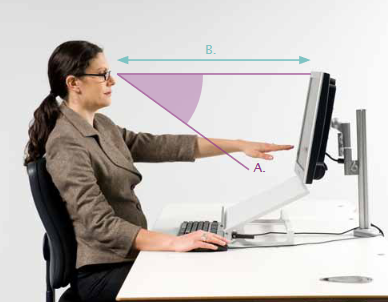 EnvironmentIs this a safe environment to workStaff have you any concerns or questions?Managers comments Desk Type & Height  Fixed desk greater than 700mm  Fixed under 700mm Sit Stand Dining Table  Bench  Other furniture  Height under 700mm if taller this may need to be higher  Top thickness less than 30mm Chair able to go high enough for shoulders relaxed Do you have Pain or Discomfort? Yes  No If yes location & nature of discomfort and pain: Refer to ohn@otago.ac.nz for follow up  Other: Any concerns you have about your set up or safety working at home Any concerns you have about your set up or safety working at home Recommendations Manager Comments or further assessment required ohn@otago.ac.nz Extra equipment required